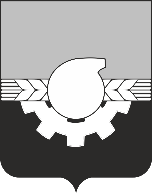 ИЗВЕЩЕНИЕ № 3/20о проведении открытого конкурса на право заключения договора на установку и эксплуатацию рекламной конструкции на территории города Кемерово2020 СОДЕРЖАНИЕРАЗДЕЛ I.   Извещение о проведении открытого конкурса на право заключения договора на установку и эксплуатацию рекламной конструкции на территории города Кемерово.Приложение  № 1: Адресная программа размещения рекламной конструкции.Приложение  № 2: Графическая часть.Приложение  № 3: Техническая часть.Приложение №4: Проект договора на право установки и эксплуатации рекламной                        конструкции.РАЗДЕЛ II.  Образцы форм документов для заполнения (претендентами)Форма 1. Опись документов.Форма 2. Заявка на участие в открытом конкурсе.Форма 3. Конкурсное предложение.Форма 4. Уведомление об отзыве заявки на участие в открытом конкурсе.Форма 5. Образец оформления конверта для направления конкурсной заявки.ИЗВЕЩЕНИЕо проведении открытого конкурсана право заключения договора на установку и эксплуатацию рекламной конструкции на территории города КемеровоОрганизатор настоящим сообщает о проведении открытого конкурса на право заключения договора на установку и эксплуатацию рекламной конструкции на земельном участке государственная собственность на который не разграничена, в городском округе – городе Кемерово (далее – конкурс).Конкурс проводится в соответствии с  ч. 5.1 ст. 19 Федерального закона от 13.03.2006 № 38-ФЗ «О рекламе», Законом Кемеровской области от 22.12.2014 № 128-ОЗ «Об отнесении полномочия по предоставлению земельных участков, государственная собственность на которые не разграничена, в городском округе - городе Кемерово к полномочиям исполнительного органа государственной власти Кемеровской области отраслевой компетенции в сфере земельных отношений», решением Кемеровского Совета народных депутатов от 05.03.2019 № 212 «Об установлении формы проведения торгов на право заключения договора на установку и эксплуатацию рекламной конструкции на земельном участке, здании или ином недвижимом имуществе, находящемся в муниципальной собственности города Кемерово, а также на земельных участках, государственная собственность на которые не разграничена, в городском округе - городе Кемерово», постановлением администрации города Кемерово от 07.11.2019 № 2956 «Об установлении срока договоров на установку и эксплуатацию рекламных конструкций».Решение о проведении конкурса: постановление администрации города Кемерово от 30.09.2020 № 2735 «О проведении торгов в форме открытого конкурса на право заключения договора на установку и эксплуатацию рекламной конструкции на территории города Кемерово».Наименование Организатора конкурса, контактная информация: Управление городского развития администрации города Кемерово от имени Администрации города Кемерово. Место нахождения: 650000, г. Кемерово, просп. Советский, 
д. 54. Контактный телефон: 8 (8342) 34 81 23. Контактное лицо: Долгих Лилия Александровна. Адрес электронной почты: admkemerovo_reklama@mail.ru.Форма проведения и предмет торгов: Форма проведения торгов - Открытый конкурс в составе одного лота. Предмет торгов - право на заключение договора на установку и эксплуатацию рекламной конструкции (индивидуальная рекламная конструкция /тип смены изображения – электронно-цифровой) в количестве 1 шт. по адресу: г. Кемерово, просп. Советский, севернее пересечения с просп. Притомский (приложение № 1 к настоящему Извещению).Начальная цена предмета торгов:Начальная цена предмета торгов (цена лота) представляет собой  размер платы за право заключить договор на установку и эксплуатацию рекламной конструкции на территории города Кемерово (единовременный платеж) равный величине ежегодного платежа по договору на установку и эксплуатацию рекламной конструкции, сформированного  на основании отчета об оценке, выполненного в соответствии с Федеральным законом от  29.07.98 № 135-ФЗ «Об оценочной деятельности в Российской Федерации». Начальная цена за право заключить договор – 144 000, 00 (сто сорок четыре тысячи) руб. 00 коп.Начальная цена предмета торгов (цена лота) включает в себя: все уплачиваемые и взимаемые в соответствии с действующим законодательством на территории Российской Федерации налоги и сборы, которые должен будет оплатить участник в случае победы в конкурсе.Срок (период) действия договора: 5 (Пять) лет с даты заключения договора.Источник финансирования: За счет средств участника (победителя) конкурса, с которым заключается договор на установку и эксплуатацию рекламной конструкции. Размер, срок и порядок внесения задатка:Задаток на участие в конкурсе устанавливается в размере 30% (тридцать процентов) от начального размера платы за право заключения договора на установку и эксплуатацию рекламной конструкции (цены лота). Задаток – 43 200, 00 (сорок три тысячи двести) руб. 00 коп.Срок внесения задатка: до окончания приема заявок на участие в конкурсе.           Реквизиты для внесения задатка:Получатель:		ИНН:  4207023869  КПП 420502001 			            УФК по Кемеровской области 			            (Управление городского развития 				             администрации города Кемерово			             лицевой счет 05393249780)                 Расчетный счет: 	 № 40302810150043003531Банк получателя:         Отделение Кемерово г. КемеровоБИК банка:		043207001Код ОКТМО:	            32701000Назначение платежа: Средства, вносимые в качестве задатка для участия в конкурсе на право заключения договора на установку и эксплуатацию рекламной конструкции, Извещение № 3/20.Задаток считается внесенным с даты поступления всей суммы задатка на указанный счет.В течение 5 (пяти) банковских дней со дня подписания протокола о результатах проведения конкурса Организатор возвращает задаток участникам конкурса, за исключением победителя торгов.Дата начала и окончания приема заявок: Дата начала приема заявок на участие в конкурсе: «06» октября 2020 года                10 часов 00 минут местного времени.Дата окончания приема заявок на участие в конкурсе: «26» октября 2020 года            17 часов 00 минут местного времени.Место (адрес) и время подачи заявок на участие в конкурсе:Прием и регистрация заявок осуществляется по адресу: Управление городского развития администрации города Кемерово, отдел выдачи разрешений и наружной рекламы, 650000, г. Кемерово, ул. Притомская набережная, д.7 Б,   каб. 100. Контактный телефон: 8 (3842) 34 81 23.Ежедневно, кроме выходных (суббота, воскресенье) и праздничных дней, с 10 часов 00 минут до 17 часов 00 минут по местному времени, в пятницу и предпраздничные дни с 10 часов 00 минут до 15 часов 00 минут (перерыв с 13 часов 00 минут до 14 часов 00 минут) по местному времени. Заявка считается поданной с момента ее регистрации в Журнале регистрации заявок на участие в конкурсе.В случае отправления заявки на участие в открытом конкурсе посредством почтовой связи, Претендент открытого конкурса самостоятельно несет ответственность за поступление такой заявки Организатору конкурса с соблюдением необходимых сроков.Место, дата и время вскрытия конвертов с заявками на участие в конкурсе:650000, город Кемерово, ул. Притомская набережная, 7Б, каб. 107.Дата: «03» ноября 2020 года.Время:  10 часов 00 минут местного времени.Начало регистрации претендентов и (или) их представителей в 09 часов 45 минут местного времени. Претенденты и (или) их представители, не прошедшие регистрацию, не допускаются присутствовать при процедуре вскрытия конвертов с заявками на участие в конкурсе.Сроки рассмотрения и оценки заявок: «04» ноября 2020 года – «09» ноября 2020 года.ОБЩИЕ УСЛОВИЯ ПРОВЕДЕНИЯ КОНКУРСА1. Общие положения1.1.	Нормативное регулирование1.1.1.	Настоящее Извещение о проведении открытого конкурса  на право заключения договора на установку и эксплуатацию рекламной конструкции на земельных участках, государственная собственность на которые не разграничена, в городском округе – городе Кемерово, а также на земельном участке, находящемся в муниципальной собственности города Кемерово (далее  – Извещение, конкурсная документация) разработано в соответствии с Гражданским кодексом Российской Федерации, Федеральным законом от 13.03.2006 № 38-ФЗ «О рекламе», Законом Кемеровской области от 22.12.2014 № 128-ОЗ «Об отнесении полномочия по предоставлению земельных участков, государственная собственность на которые не разграничена, в городском округе - городе Кемерово к полномочиям исполнительного органа государственной власти Кемеровской области отраслевой компетенции в сфере земельных отношений», решением Кемеровского городского Совета народных депутатов от 05.03.2019 № 212 «Об установлении формы проведения торгов на право заключения договора на установку и эксплуатацию рекламной конструкции на земельном участке, здании или ином недвижимом имуществе, находящемся в муниципальной собственности города Кемерово, а также на земельных участках, государственная собственность на которые не разграничена, в городском округе - городе Кемерово».1.1.2.	Настоящее Извещение определяет порядок проведения открытого конкурса на право заключения договора на установку и эксплуатацию рекламной конструкции на территории города Кемерово. 1.1.3.	Цель проведения конкурса: выявление лиц, способных на наиболее выгодных для города условиях разместить рекламные конструкции надлежащего качества в соответствии с утвержденной Схемой размещения рекламных конструкций. 1.1.4.	Форма проведения торгов: Конкурс, открытый по составу участников с закрытой формой подачи предложений. Предложения о цене предмета конкурса и других конкурсных условиях заявки подаются в запечатанных конвертах (закрытая форма подачи предложений). 1.1.5.	Официальный источник публикации информации о проведении конкурса (официальный источник публикации) – электронный бюллетень органов местного самоуправления города Кемерово в информационно-телекоммуникационной сети «Интернет»: www.pravo-kemerovo.ru (далее – официальный сайт).1.2.	Место, сроки и условия установки и эксплуатации рекламной конструкции.1.2.1.	 Место размещения рекламной конструкции предусмотрены постановлением администрации г. Кемерово от 30.12.2013 № 3929 «Об утверждении схемы размещения рекламных конструкций» и указаны в Адресной программе размещения рекламных конструкций (приложение № 1 к настоящему Извещению) и графической части (приложение № 2 к настоящему Извещению).1.2.2.	 Сроки, условия установки и эксплуатации рекламной конструкции указаны в проекте договора на установку и эксплуатацию рекламной конструкции на территории города Кемерово (приложение № 4 к настоящему Извещению), в настоящем Извещении о проведении открытого конкурса и Технической части (приложение № 3 к настоящему Извещению).1.3. Лицо, уполномоченное на подписание договора на установку и эксплуатацию рекламной конструкции на территории города Кемерово:Лицо, уполномоченное администрацией города Кемерово на подписание договора на установку и эксплуатацию рекламной конструкции на территории города Кемерово с победителем конкурса: начальник управления городского развития.1.4.	Начальная цена предмета торгов (цена лота) - плата за право на заключение договора на установку и эксплуатацию рекламной конструкции.Начальная цена платы за право на заключение договора на установку и эксплуатацию рекламной конструкции на территории города Кемерово определяется на основании отчета об оценке, выполненного в соответствии с Федеральным законом от 29.07.98 № 135-ФЗ «Об оценочной деятельности в Российской Федерации».1.5.	Источник финансирования и порядок оплаты.1.5.1.	 Оплата за право на заключение договора на установку и эксплуатацию рекламной конструкции (цены лота) и исполнение прочих условий договора осуществляется за счет средств участника конкурса, признанного по итогам проведения конкурса его победителем.Размер платы за право на заключение договора на установку и эксплуатацию рекламной конструкции определяется по итогам торгов в соответствии с предложением победителя по критерию оценки «Предложение по цене лота предмета конкурса», указанном в конкурсной заявке.Оплата права на заключение договора на установку и эксплуатацию рекламной конструкции (итоговая цена лота - единовременный платеж) должна быть произведена в течение трех рабочих дней с даты передачи победителю протокола о результатах проведения конкурса. Денежные средства, составляющие плату за право на заключение договора на установку и эксплуатацию рекламной конструкции (единовременный платеж), перечисляются победителем торгов по следующим реквизитам:Получатель:		ИНН:  4207023869  КПП 420502001 			УФК по Кемеровской области 			(Управление городского развития 				администрации города Кемерово)			лицевой счет 04393249780Расчетный счет: 	№ 40101810400000010007Банк получателя:   Отделение Кемерово г. КемеровоБИК банка:		043207001Код ОКТМО:	32701000КБК:                          91711705040040800180Назначение платежа: Оплата (единовременный платеж) за право на заключение договора на установку и эксплуатацию рекламной конструкции, Извещение № 3/20.Задаток, внесенный победителем торгов при участии в них, засчитывается в счет оплаты права на заключение договора на установку и эксплуатацию рекламной конструкции на территории города Кемерово.1.5.2.	 Размер платы по договору на установку и эксплуатацию рекламной конструкции определяется на основании отчета об оценке, выполненного в соответствии с Федеральным законом от  29.07.98 № 135-ФЗ «Об оценочной деятельности в Российской Федерации».Ежемесячный платёж по договору – 12 000, 00 (двенадцать тысяч) руб. 00 коп.Ежегодный платёж по договору – 144 000, 00 (сто сорок четыре тысячи) руб. 00 коп.Порядок оплаты по договору на установку и эксплуатацию рекламной конструкции определяется в проекте договора, приведенном в конкурсной документации (Приложение № 4 к Извещению), а также в соответствии с предложением победителя по критерию оценки «Порядок внесения размера годовой платы по договору на установку и эксплуатацию рекламной конструкции», указанном в конкурсной заявке.1.6.	Требования к претендентам конкурса1.6.1.	 В конкурсе может принять участие любое юридическое или физическое лицо, в том числе индивидуальный предприниматель, претендующие на право заключения договора на установку и эксплуатацию рекламной конструкции на территории города Кемерово. Претендент:1.6.1.1.	подает заявку на участие в конкурсе в сроки, определенные в Извещении о проведении конкурса, по форме, указанной в конкурсной документации;1.6.1.2.	несет ответственность за достоверность представленной информации;1.6.1.3.	вносит задаток в размере, указанном в Извещении о проведении конкурса, на реквизиты Организатора, указанные в Извещении о проведении конкурса;1.6.1.4. 	в случае победы в конкурсе исполняет обязательства, возлагаемые на победителя условиями конкурса;1.6.1.5. 	имеет право отозвать поданную заявку до вскрытия конвертов;1.6.2.	 Претендент не допускается к участию в конкурсе в следующих случаях:1.6.2.1.      наличие в заявке предложения о цене права на заключение договора на установку и эксплуатацию рекламной конструкции ниже начальной цены.1.6.2.7.	невнесение задатка на условиях и в срок, указанных в Извещении о проведении конкурса.1.6.2.8. 	непредставление документов, представление которых требуется в соответствии с Извещением о проведении конкурса либо наличия в таких документах недостоверных сведений.1.6.3. Конкурсная комиссия вправе на любой стадии проведения конкурса отстранить претендента от участия в конкурсе или отказаться от заключения договора в случае предоставления претендентом на участие в конкурсе недостоверной информации.1.7. Расходы на участие в конкурсе и при заключении договора.1.7.1.	 Претендент несет все расходы, связанные с подготовкой и подачей заявки на участие в конкурсе, участием в конкурсе и заключением договора.1.7.2. Организатор не имеет обязательств по расходам претендентов, связанных с подготовкой и подачей заявки на участие в конкурсе и (или) при заключении договора, за исключением случаев, прямо предусмотренных законодательством Российской Федерации. 1.8. Отказ от проведения конкурса1.8.1.	 Организатор вправе внести предложение на утверждение Главы города Кемерово об отмене торгов. Глава города Кемерово принимает решение об отмене торгов не позднее, чем за 2 (два) дня до даты проведения конкурса (вскрытия конвертов). 1.8.2.	 Извещение об отказе от проведения конкурса размещается Организатором в течение одного рабочего дня со дня принятия решения об отказе от проведения конкурса.1.8.3. В течение двух рабочих дней со дня принятия указанного решения Организатором вскрываются (в случае, если на конверте не указан почтовый адрес претендента) конверты с заявками на участие в конкурсе и направляются соответствующие уведомления всем претендентам, подавшим заявки на участие в конкурсе. Организатор возвращает претендентам задаток на участие в конкурсе, в течение пяти банковских дней со дня принятия решения об отказе от проведения конкурса.2.	Конкурсная документация2.1.	Содержание конкурсной документации2.1.1.	 Конкурсная документация предоставляется всем заинтересованным лицам в порядке и на условиях, предусмотренных Извещением о проведении конкурса.2.1.2. Конкурсная документация доступна в электронном виде на официальном сайте «Электронный бюллетень органов местного самоуправления города Кемерово в информационно-телекоммуникационной сети «Интернет»: www.pravo-kemerovo.ru.Информационное сообщение о проведении конкурса размещается в печатном виде - в  официальном источнике опубликования актов органа местного самоуправления - газете «Кемерово», а также в электронном виде – на официальном сайте администрации города Кемерово (www.kemerovo.ru) в разделе «Сферы деятельности» - «Городское развитие» - «Конкурсы. Торги». При разрешении разногласий (в случае их возникновения) конкурсная комиссия будет руководствоваться текстом утвержденной конкурсной документации на бумажном носителе в оригинале. Организатор конкурса не несет ответственности за содержание конкурсной документации, полученной претендентом не в соответствии с порядком, предусмотренным пунктом 2.1. настоящей конкурсной документации. 2.2.	Внесение изменений в извещение о проведении конкурса и конкурсную документацию2.2.1.	 Организатор по собственной инициативе или в соответствии с запросом претендента вносит изменения в конкурсную документацию. Решение о внесении изменений в конкурсную документацию принимается не позднее, чем за пять дней до даты окончания подачи заявок на участие в конкурсе.2.2.2.	 В течение одного рабочего дня со дня принятия решения о внесении изменений в конкурсную документацию такие изменения размещаются Организатором в официальном источнике публикации информации о проведении конкурса. При этом срок подачи заявок на участие в конкурсе продлевается так, чтобы со дня размещения на официальном сайте изменений, внесенных в конкурсную документацию, до даты окончания подачи заявок на участие в конкурсе такой срок составлял не менее чем пятнадцать дней.  2.2.3.	 Претенденты самостоятельно отслеживают возможные изменения, внесенные в Извещение о проведении конкурса и в конкурсную документацию, размещенные Организатором в официальном источнике публикации информации о проведении конкурса.2.2.4.	 Организатор не несет ответственности в случае, если претендент не ознакомился с изменениями, внесенными в Извещение о проведении конкурса и конкурсную документацию, размещенными надлежащим образом. 2.3. Разъяснение положений конкурсной документации2.3.1. Претендент на участие в конкурсе вправе направить Организатору конкурса запрос о разъяснении положений конкурсной документации в письменной форме не позднее чем за 7 (семь) дней до окончания срока подачи заявок на участие в конкурсе.В течение пяти дней со дня поступления указанного запроса организатор конкурса направляет разъяснения положений конкурсной документации в адрес претендента на участие в конкурсе.3.	Порядок оформления заявки на участие в конкурсе3.1.	Порядок оформления заявки на участие в конкурсе и требования к её оформлению. 3.1.1. Претендент подает ЗАЯВКУ на участие в конкурсе в письменном, печатном виде на бумажном носителе по форме, установленной в ФОРМЕ 2 (раздел 2 Извещения). При подготовке документов и сведений в составе заявки претендент руководствуется ФОРМАМИ документов № 1, № 2, № 3, № 4, № 5 (раздел 2 Извещения).3.1.2.	В случае если претендент планирует принять участие в конкурсе по нескольким или всем лотам, он должен подготовить заявку на участие в конкурсе на каждый такой лот отдельно с учетом требований настоящего Извещения. 3.1.3.	Если в документах, входящих в состав заявки на участие в конкурсе, имеются расхождения между обозначением сумм прописью и цифрами, то конкурсной комиссией принимается к рассмотрению сумма, указанная прописью.3.1.4.	Сведения, которые содержатся в заявках претендентов, не должны допускать двусмысленных толкований.3.1.5. Верность копий документов, представляемых в составе заявки на участие в конкурсе, подаваемой в письменной форме, должна быть подтверждена печатью (при наличии) и подписью уполномоченного лица, если иная форма заверения не была установлена нормативными правовыми актами РФ. Копии документов должны быть заверены в нотариальном порядке, в случае если указание на это содержится в Извещении.Все документы, входящие в состав заявки на участие в конкурсе и приложения к ней, включая также ОПИСЬ ДОКУМЕНТОВ по ФОРМЕ 1, должны быть сшиты в единую книгу, которая должна содержать сквозную нумерацию листов, скреплены печатью (опечатаны) на обороте с указанием количества страниц, заверены подписью лица, уполномоченного на подписание заявки на участие в конкурсе. Концы прошивочной нити выводятся с тыльной стороны единой книги, связываются и заклеиваются листом бумаги, на котором делается надпись: «Прошито и пронумеровано ____ листов», при этом прошивка должна быть подписана лицом, уполномоченным на подписание заявки, и скреплена печатью (при наличии). Заявка передается Организатору в запечатанном конверте, при этом на таком конверте указывается наименование и адрес претендента (почтовый, электронный), наименование конкурса, номер извещения/лота, на участие в котором подается данная заявка. При подготовке заявки на участие в конкурсе и документов, входящих в состав такой заявки, не допускается применение факсимильных подписей.Все документы, входящие в состав заявки на участие в конкурсе и приложения к ней, рекомендуется разложить в порядке, указанном в ОПИСИ ДОКУМЕНТОВ. Все документы заявки и приложения к ней должны быть четко напечатаны. Подчистки и исправления не допускаются, за исключением исправлений, скрепленных печатью и заверенных подписью уполномоченного лица. Все заявки на участие в конкурсе, приложения к ним, а также отдельные документы, входящие в состав заявок на участие в конкурсе, не возвращаются, кроме отозванных претендентами заявок на участие в конкурсе, а также заявок на участие в конкурсе, поданных с опозданием.3.2. Язык документов, входящих в состав заявки на участие в конкурсе.3.2.1.	Заявка на участие в конкурсе, подготовленная претендентом, а также вся корреспонденция и документация, связанная с заявкой на участие в конкурсе, которыми обмениваются участники конкурса и Организатор, должны быть написаны на русском языке или иметь заверенный в установленном законодательством порядке перевод на русский язык. 3.2.2.	Использование других языков для подготовки заявки на участие в конкурсе может быть расценено конкурсной комиссией как несоответствие заявки на участие в конкурсе требованиям, установленным конкурсной документацией.3.3. Требования к содержанию документов, входящих в состав заявки на участие в конкурсе. 3.3.1. К заявке должны быть приложены следующие документы, сведения:а) документ, подтверждающий полномочия лица на осуществление действий от имени участника конкурса – юридического лица (копия решения уполномоченного органа о назначении или об избрании либо приказа о назначении физического лица на должность, в соответствии с которым такое физическое лицо обладает правом действовать от имени участника конкурса без доверенности, оформленные в установленном законодательством порядке (далее для целей настоящего раздела - руководитель)). В случае, если от имени участника конкурса действует иное лицо, заявка на участие в конкурсе должна содержать также доверенность на осуществление действий от имени участника конкурса, оформленную и заверенную в соответствии с требованиями статей 185, 185.1, 186 Гражданского кодекса РФ, либо нотариально заверенную копию такой доверенности. В случае, если указанная доверенность подписана лицом, уполномоченным руководителем участника конкурса, заявка на участие в конкурсе должна содержать также документ, подтверждающий полномочия такого лица;б) копии учредительных документов участника конкурса (для юридических лиц), копия свидетельства о внесения записи в Единый государственный реестр юридических лиц (для юридических лиц), копия свидетельства о внесения записи в Единый государственный реестр индивидуальных предпринимателей (для индивидуальных предпринимателей), копия свидетельства о постановке на учет в государственных налоговых органах; копия паспорта (страницы 2, 3 и страница со сведениями о регистрации по месту жительства (для физических лиц);в) решение об одобрении или о совершении крупной сделки либо копия такого решения в случае, если требование о необходимости наличия такого решения для совершения крупной сделки установлено законодательством Российской Федерации, учредительными документами юридического лица;г) документы, подтверждающие внесение задатка в качестве обеспечения заявки на участие в конкурсе (копия платежного поручения);д) конкурсное предложение, подготовленное по ФОРМЕ 3 к конкурсной документации в соответствии с установленными в п. 7.4 – п. 7.6 Извещения критериями оценки.  3.3.2.	В случае неполного заполнения Заявки на участие в конкурсе, и (или) неполного предоставления документов, перечисленных в подпункте 3.3.1. Извещения участник конкурса не допускается конкурсной комиссией к участию в конкурсе. 3.3.2.	Предоставление документов с отклонением от установленных в конкурсной документации и настоящем Извещении форм может быть расценено конкурсной комиссией как несоответствие заявки на участие в конкурсе требованиям, установленным конкурсной документацией. Участник конкурса, подавший заявку на участие в конкурсе, несоответствующую требованиям, установленным конкурсной документацией, не допускается конкурсной комиссией к участию в конкурсе.4.	Подача заявок на участие в конкурсе4.1.	Порядок, место, срок подачи заявок на участие в конкурсе.4.1.1.	Заявки на участие в конкурсе подаются претендентами в срок до «26» октября 2020 года 17 часов 00 минут местного времени.4.1.2.	 Конверт с заявкой на участие в конкурсе подается по адресу 650000,   г. Кемерово, ул. Притомская набережная, д. 7Б, каб. 100, Управление городского развития администрации города Кемерово, отдел выдачи разрешений и наружной рекламы.    На конверте указывается наименование претендента, наименование конкурса, номера извещения/лота и адрес претендента (почтовый, электронный). 4.1.3.	Заявки, поступившие до окончания срока подачи заявок, регистрируются в журнале регистрации заявок на участие в конкурсе в порядке поступления конвертов с заявками на участие в конкурсе. 4.1.4. Если заявка на участие в конкурсе подается лицом, уполномоченным претендентом на подачу заявки, такое лицо должно иметь доверенность, подтверждающую полномочия лица на осуществление действий от имени претендента.4.2.	Отзыв заявок на участие в конкурсе.4.2.1.	 Претендент имеет право отозвать поданную заявку в любое время до даты и времени вскрытия конвертов, письменно уведомив об этом Организатора конкурса.4.2.2.	 Заявки на участие в конкурсе отзываются в следующем порядке:4.2.2.1. Претендент подает в письменном виде уведомление об отзыве заявки на участие в конкурсе (ФОРМА 4), содержащее информацию о том, что он отзывает свою заявку на участие в конкурсе. При этом в соответствующем уведомлении в обязательном порядке должна быть указана следующая информация: наименование участника конкурса, наименование конкурса, номер извещения/лота, регистрационный номер заявки на участие в конкурсе, дата, время подачи заявки на участие в конкурсе; 4.2.2.2. Уведомление об отзыве заявки на участие в конкурсе должно быть скреплено печатью (при наличии) и заверено подписью уполномоченного лица;4.2.2.3. Если уведомление об отзыве заявки на участие в конкурсе подано с нарушением требований п. 4.2.1 и п. 4.2.2. настоящей конкурсной документации, заявка не считается отозванной. 4.2.3.	Отзывы заявок на участие в конкурсе регистрируются в Журнале регистрации заявок на участие в конкурсе. 4.2.4.	Организатор возвращает претенденту, отозвавшему заявку на участие в конкурсе, внесенный задаток и пакет поданных им документов в течение 5 (пяти) рабочих дней со дня поступления Организатору уведомления об отзыве заявки на участие в конкурсе. 4.4.	Внесение задатка на участие в конкурсе.4.4.1.	 Претенденты при подаче заявки на участие в конкурсе, вносят задаток в размере 30% (тридцать процентов) от начального размера платы за право на заключение договора на установку и эксплуатацию рекламной конструкции (цены лота). 4.4.2.	 Факт внесения претендентом задатка на участие в конкурсе подтверждается платежным поручением. 4.4.3.	 Задаток на участие в конкурсе должен быть зачислен на счет Организатора до даты окончания приема заявок. В противном случае задаток считается невнесенным. 5. Требования к предложению цены лота5.1. Цена лота, предлагаемая претендентом, не может быть менее начального размера платы за право на заключение договора на установку и эксплуатацию рекламной конструкции. В том случае, если цена лота, указанная в конкурсной заявке и предлагаемая претендентом, ниже начальной цены лота, указанной в Извещении, конкурсное предложение соответствующего претендента не рассматривается.6.  Порядок вскрытия конвертов с заявками на участие в конкурсе6.1. В срок, установленный в Извещении о проведении конкурса, конкурсная комиссия вскрывает все конверты с заявками на участие в конкурсе в присутствии претендентов или их представителей, которые пожелают принять в этом участие. 6.2. Если претендент намерен направить своего представителя к Организатору конкурса, то уполномоченный представитель должен представить доверенность или ее нотариально заверенную копию, подтверждающую полномочия представителя претендента на процедуре вскрытия конвертов с заявками на участие в конкурсе, и документ, удостоверяющий личность. 6.3. Конкурсной комиссией осуществляется вскрытие конвертов с заявками на участие в конкурсе, которые поступили Организатору конкурса до окончания срока подачи заявок. Перед вскрытием конвертов конкурсная комиссия проверяет целостность указанных конвертов. В случае установления факта подачи одним претендентом двух и более заявок на участие в конкурсе в отношении одного и того же лота при условии, что поданные ранее заявки этим претендентом не отозваны, все заявки на участие в конкурсе такого претендента, поданные в отношении данного лота, не рассматриваются и возвращаются такому претенденту.6.4. Протокол вскрытия конвертов с заявками на участие в конкурсе ведется конкурсной комиссией и подписывается всеми присутствующими членами конкурсной комиссии в день вскрытия конвертов.6.5. В протокол вскрытия конвертов заносятся: номер лота, наименование (для юридического лица), фамилия, имя, отчество (для ИП, физического лица) претендента; перечень документов, находящихся в конверте.Указанный протокол размещается Организатором конкурса в официальном источнике опубликования не позднее трех дней со дня подписания такого протокола.  6.6. В случае если по окончании срока подачи заявок на участие в конкурсе подана только одна заявка или не подано ни одной заявки, конкурс признается несостоявшимся. 6.7. После вскрытия конвертов и оглашения заявок на участие в конкурсе конкурсная комиссия осуществляет рассмотрение заявок на участие в конкурсе на предмет соответствия требованиям, установленным конкурсной документацией, и соответствия заявителей требованиям, установленным законодательством Российской Федерации.7. Порядок рассмотрения и оценки заявок на участие в конкурсе7.1. Общие условия рассмотрения и оценки заявок.7.1.1. Конкурсная комиссия рассматривает заявки на участие в конкурсе и оценивает их в соответствии с требованиями, установленными конкурсной документацией, а также проверяет соответствие претендентов требованиям, установленным настоящей конкурсной документацией. 7.1.2. Заявка на участие в конкурсе должна полностью соответствовать каждому из установленных настоящей конкурсной документацией требований. На основании результатов рассмотрения заявок на участие в конкурсе конкурсной комиссией принимается решение о допуске претендентов к участию в конкурсе и о признании претендентов участниками конкурса либо об отказе в допуске претендентов к участию в конкурсе, по основаниям, предусмотренным законодательством и настоящей конкурсной документацией.7.1.3. Решение конкурсной комиссии о допуске претендентов к участию в конкурсе и о признании претендентов участниками конкурса либо об отказе в допуске претендентов к участию в конкурсе с обоснованием такого решения и с указанием положений конкурсной документации, которым не соответствует претендент и (или) не соответствует его заявка, вносится в протокол о результатах проведения конкурса, который ведется конкурсной комиссией и подписывается всеми присутствующими на заседании членами комиссии в день окончания рассмотрения заявок на участие в конкурсе. 7.1.4. В случае, если на основании результатов рассмотрения заявок на участие в конкурсе принято решение об отказе в допуске к участию в конкурсе всех претендентов или о допуске к участию в конкурсе и признании участником конкурса только одного претендента, конкурс признается несостоявшимся. В случае, если конкурсной документацией предусмотрено два лота и более, конкурс признается несостоявшимся только в отношении того лота, решение об отказе в допуске к участию по которому принято относительно всех претендентов, или решение о допуске к участию в котором и признании участником конкурса принято относительно только одного претендента. 7.1.5. В рамках рассмотрения и оценки заявок конкурсная комиссия оценивает конкурсные предложения участников, допущенных для участия в конкурсе. 7.1.6. Оценка конкурсных предложений производится конкурсной комиссией в отсутствие участников конкурса (их представителей).7.1.7. Оценка конкурсных предложений участников конкурса проводится на основании их рейтингов, получаемых по установленным критериям оценки.7.2. Критерии оценки:7.2.1. Критерий № 1 – Безвозмездное размещение на рекламной конструкции социальной рекламы и социально значимой городской информации по заявкам Администрации города Кемерово7.2.2. Критерий № 2 - Предложение по цене предмета конкурса (лота).7.2.3. Критерий № 3 - Предложение по порядку внесения размера годовой платы по договору на установку и эксплуатацию рекламной конструкции: ежемесячно равными платежами / ежегодно одним платежом.7.2.4. Критерий № 4 – Внешний вид, дизайн и функциональность, применение высокотехнологичных решений, предложение использования рекламной конструкции, гармонично сочетающихся с окружающей обстановкой относительно местоположения рекламной конструкции, градостроительной ситуации .Оценка осуществляется в соответствии с предложениями участников конкурса, подготовленными по ФОРМЕ 3 к конкурсной документации.7.3. Значимость критериев распределяется следующим образом:Суммарное максимальное значение критериев конкурса составляет 100 баллов.Итоговый рейтинг предложения участника конкурса по всем критериям оценки (Rмах) по соответствующему лоту определяется по формуле:  Rмах = R1+R2+R3+R4 7.4. Определение рейтинга участников конкурса. Осуществляется на основании ранжирования. В соответствии с ранжированием участники распределяются, начиная от первого, заканчивая последним, в зависимости от степени выгодности их предложений, и им присваивается рейтинговое значение, соответствующее месту в ранжире. При отсутствии предложений участников по какому-либо из критериев, по данному критерию выставляется рейтинг в 0 (ноль) баллов.7.4.1. Рейтинг, присуждаемый участнику конкурса, по критерию № 1 (R1): Предметом оценки является предложение участника по общей продолжительности демонстрации социальной рекламы и социально значимой городской информации, предоставляемой на безвозмездной основе в процентах к общему времени демонстрации рекламы на каждой информационной стороне каждой рекламной конструкции, входящей в состав лота, в год.Рейтинг заявки по конкурсному критерию оценки «Безвозмездное размещение на рекламной конструкции социальной рекламы и социально значимой городской информации по заявкам Администрации города Кемерово» определяется по формуле:где R1 - показатель рейтинга по конкурсному критерию оценки «Безвозмездное размещение на рекламной конструкции социальной рекламы и социально значимой городской информации по заявкам Администрации города Кемерово». Показатель рейтинга определяется в баллах.Tзаяв. - общая продолжительность демонстрации социальной рекламы и рекламы, представляющей особую общественную значимость, в процентах к общему времени демонстрации рекламы на рекламной конструкции, входящих в лот, предложенная участником;Tмакс. - максимальное предложение по критерию «Безвозмездное размещение на рекламной конструкции социальной рекламы и социально значимой городской информации по заявкам Администрации города Кемерово», выбранное из всех предложений участников торгов по данному лоту;Кзнач. - коэффициент значимости по конкурсному критерию оценки «Безвозмездное размещение на рекламной конструкции социальной рекламы и социально значимой городской информации по заявкам Администрации города Кемерово».Цифровое значение в предложении участника должно быть выражено в процентах в виде целого числа.7.4.2. Рейтинг, присуждаемый участнику конкурса, по критерию № 2 (R2):Предметом оценки является показатель «Цена предмета конкурса (лота)»  -   размер платы за право заключить договор на установку и эксплуатацию рекламной конструкции на территории города Кемерово, предложенный участником.  Рейтинг заявки по конкурсному критерию оценки «Цена предмета конкурса (лота)» определяется по формуле:где R2 - показатель рейтинга по конкурсному критерию оценки «Цена лота предмета конкурса». Показатель рейтинга определяется в баллах;Cзаяв. – цена лота предмета конкурса, указанная в Заявке;Cмакс. - максимальное предложение по критерию «Цена лота предмета конкурса», выбранное из всех предложений участников торгов по данному лоту;Кзнач. - коэффициент значимости по конкурсному критерию оценки «Цена лота предмета конкурса».Цена предмета конкурса (лота) в предложении указывается участником торгов в рублях.7.4.3. Рейтинг, присуждаемый участнику конкурса, по критерию № 3 (R3):Предметом оценки является порядок внесения платы по договору на установку и эксплуатацию рекламной конструкции, предложенный участником торгов (ежемесячно или ежегодно).Рейтинг Заявки по конкурсному критерию оценки «Порядок внесения платы по договору на установку и эксплуатацию рекламной конструкции» определяется путем присвоения баллов (коэффициента значимости в баллах) в зависимости от предложения участника конкурса по данному критерию.7.4.4. Рейтинг, присуждаемый участнику конкурса, по критерию № 4 (R4):Рейтинг Заявки по конкурсному критерию оценки «Внешний вид, дизайн и функциональность, применение высокотехнологичных решений, предложение использования рекламной конструкции, гармонично сочетающихся с окружающей обстановкой относительно местоположения рекламной конструкции, градостроительной ситуации» определяется путем суммирования оценок всех членов конкурсной комиссии и деления суммы на число членов конкурсной комиссии. При этом каждый член комиссии выставляет оценку от 1 до 5 баллов представленного конкурсного предложения по данному критерию.Под конкурсным критерием оценки «Внешний вид, дизайн и функциональность, применение высокотехнологичных решений, предложение использования рекламной конструкции, гармонично сочетающихся с окружающей обстановкой относительно местоположения рекламной конструкции, градостроительной ситуации» понимается совокупность технических решений по установке и эксплуатации рекламной конструкции и ее художественно-архитектурному оформлению, включая внешний вид рекламной конструкции, подготовленных с учетом специфики метода размещения рекламной конструкции и особенностей объекта недвижимого имущества, на котором размещается рекламная конструкция.При оценивании предложений участников по данному критерию учитываются современный внешний вид и применение современных материалов при изготовлении рекламной конструкции, эстетичность выбранного способа подсветки, качественные характеристики рекламной конструкции, обеспечивающие её прочность и надежность, энергоэффективность рекламной конструкции при ее эксплуатации, технологичность монтажа и демонтажа рекламной конструкции, тип используемого материала и способ его крепления к информационному полю конструкции, техническое исполнение стойки рекламной конструкции, способ и время замены элементов рекламной конструкции в случае их повреждения. Наличие проекта архитектурного решения рекламной конструкции, текстового описания, демонстрационных материалов (эскизов оформления рекламной конструкции, рисунков, чертежей, фотографий, 3-D визуализации, иных изображений рекламной конструкции).В составе конкурсного предложения должна быть представлена техническая документация на предлагаемую к установке рекламную конструкцию, разработанная в соответствии с требованиями СНиПов, ГОСТов, технических регламентов и иных нормативных правовых актов, содержащих требования для конструкций соответствующего типа.Техническая документация должна представлять собой технологические и конструктивные решения рекламной конструкции с указанием материалов, параметров и основных узлов крепления, содержать расчет нагрузок (ветровых, снеговых); указания по изготовлению, монтажу, наладке, эксплуатации, техническому обслуживанию, ремонту; выводы о соответствии рекламной конструкции требованиям безопасности.Технические характеристики рекламной конструкции, являющейся предметом конкурса, должны соответствовать требованиям, указанным в Технической части (приложение № 3 к настоящему Извещению).В составе конкурсного предложения Претендент по своему усмотрению может представить:- проект архитектурного решения рекламной конструкции с 3D-визуализацией (объемное трехмерное изображение) с привязкой к месту размещения, соответствующий внешнему архитектурному облику и сложившейся застройке территории города;- текстовое описание внешнего вида рекламной конструкции с учетом современных тенденций в развитии наружной рекламы, специфики метода размещения рекламной конструкции и особенностей объекта недвижимого имущества, на котором размещается рекламная конструкция, способа подсветки, качественные характеристики рекламной конструкции, обеспечивающие её прочность и надежность, энергоэффективность рекламной конструкции при ее эксплуатации, технологичность монтажа и демонтажа рекламной конструкции, тип используемого материала и способ его крепления к информационному полю конструкции, техническое исполнение стойки рекламной конструкции, способ и время замены элементов рекламной конструкции в случае их повреждения;- демонстрационный материал (эскизы оформления рекламной конструкции, рисунки, чертежи, фотографии, 3-D визуализация, иные изображения рекламной конструкции).7.5. Оформление итогов оценки конкурсных предложений и результатов конкурса.7.5.1. Конкурсная комиссия ведет протокол о результатах проведения конкурса, в котором должны содержаться сведения:- о месте, дате проведения оценки конкурсных предложений,- номерах лотов (при наличии); - о претендентах, в отношении которых принято решение об отказе в допуске к участию в конкурсе;- об участниках конкурса, конкурсные предложений которых были рассмотрены в процессе оценки и сопоставления заявок, - о порядке оценки конкурсных предложений, - о принятом решении о присвоении участникам порядковых номеров исходя из итоговых рейтинговых значений,- наименования (для юридических лиц), фамилии, имена, отчества (для ИП, физических лиц) участников, которым присвоен первый и второй номера.7.5.2. Победителем конкурса признается участник конкурса, который предложил лучшие условия исполнения договора на установку и эксплуатацию рекламной конструкции, то есть заявка на участие в конкурсе которого оценена наибольшим количеством баллов и заявке на участие в конкурсе которого, присвоен первый номер. В случае, когда два или более участника набрали одинаковое количество баллов, победителем признается участник, подавший заявку на участие в конкурсе ранее других.7.5.3. Протокол о результатах проведения конкурса подписывается всеми присутствующими членами конкурсной комиссии и победителем торгов, в течение дня, следующего после дня окончания проведения оценки и сопоставления заявок на участие в конкурсе. Протокол составляется в двух экземплярах, один из которых хранится у Организатора конкурса. 7.5.4. Протокол о результатах проведения конкурса размещается в Официальном источнике публикации Организатором торгов в течение рабочего дня, следующего за днем подписания указанного протокола всеми членами конкурсной комиссии и победителем торгов.8. Признание конкурса несостоявшимся8.1. Конкурс признается несостоявшимся в отношении каждого лота отдельно, если:- подана только одна заявка на участие в конкурсе (с учетом отозванных заявок);- не подано ни одной заявки (с учетом отозванных заявок);- по результатам рассмотрения заявок принято решение об отказе в допуске к участию всех претендентов;- по результатам рассмотрения заявок принято решение о допуске к участию в конкурсе и признании участником конкурса только одного претендента.8.2. Последствия признания конкурса несостоявшимся:В случае, если к участию в конкурсе допущен один участник, торги признаются несостоявшимися. При этом договор на установку и эксплуатацию рекламной конструкции заключается с лицом, которое являлось единственным участником конкурса, по начальной цене лота.9. Заключение договора по результатам проведения конкурса9.1. Организатор конкурса в течение пяти календарных дней с даты подписания протокола о результатах проведения конкурса передает победителю конкурса один экземпляр протокола и проект договора на установку и эксплуатацию рекламной конструкции (далее – договор). Договор заключается по форме Приложения № 4 к Извещению, с включением условий, предложенных победителем конкурса в конкурсной заявке на участие в конкурсе в отношении каждого лота отдельно. Победитель торгов обязан подписать договор и вернуть его в адрес Организатора в срок, не превышающий трех рабочих дней со дня получения проекта договора.Договор на установку и эксплуатацию рекламной конструкции заключается не ранее чем через 10 (десять) дней и не позднее 14 (четырнадцати) дней после подписания комиссией протокола о результатах проведения конкурса и после оплаты победителем конкурса права на заключение договора на установку и эксплуатацию рекламной конструкций (цены лота). 9.2. В случае, если победитель конкурса в установленный срок не представил Организатору подписанный договор или не оплатил право на заключение договора, составляется протокол о признании уклонившимся от подписания договора, в котором должны содержаться сведения о месте, дате и времени его составления, о лице, которое уклонилось от подписания договора, об участнике, заявке которого по итогам проведения конкурса был присвоен второй номер. Протокол о признании уклонившимся от подписания договора подписывается всеми присутствующими членами конкурсной комиссии в день его составления. Протокол составляется в трех экземплярах, один из которых хранится у Организатора конкурса.Указанный протокол размещается организатором конкурса в Официальном источнике публикации в течение рабочего дня, следующего после дня подписания указанного протокола. 9.3. Организатор конкурса в течение двух рабочих дней с даты подписания протокола о признании уклонившимся от подписания договора предлагает заключить договор участнику конкурса, конкурсной заявке которого присвоен второй номер. При этом заключение договора для участника конкурса, заявке которого присвоен второй номер, не является обязательным. 9.4. Организатор конкурса в течение двух рабочих дней с даты подписания протокола о признании уклонившимся от подписания договора на установку и эксплуатацию рекламной конструкции передает один экземпляр протокола лицу, признанному уклонившимся от подписания договора, и один экземпляр с проектом договора лицу, заявке которого по итогам проведения конкурса был присвоен второй номер, с включением условий, предложенных в конкурсной заявке.9.5. В случае если участник конкурса, конкурсной заявке которого присвоен второй номер, в течение 3 (трех) рабочих дней не подписал и не вернул договор в адрес Организатора торгов, а также не оплатил право на заключение договора, Организатор торгов вправе объявить новый конкурс. 9.6. Победитель конкурса в течение 3 (трех) банковских дней с даты передачи победителю протокола о результатах проведения конкурса оплачивает цену покупки права на заключение договора на установку и эксплуатацию рекламной конструкции (единовременный платеж) путем перевода денежных средств на реквизиты Организатора, за счет собственных средств, за вычетом суммы ранее внесенного задатка. 9.7. После определения победителя конкурса в течение срока, предусмотренного для заключения Договора, Организатор обязан отказаться от заключения Договора с победителем конкурса, в случае установления факта: - проведения ликвидации победителя конкурса – юридического лица или проведения в отношении победителя конкурса – юридического лица, индивидуального предпринимателя, физического лица процедуры банкротства;- приостановления деятельности указанных лиц в порядке, предусмотренном Кодексом Российской Федерации об административных правонарушениях;- предоставления указанными лицами недостоверных сведений, содержащихся в документах;- наличия у победителя конкурса задолженности по начисленным налогам, сборам и иным обязательным платежам в бюджеты любого уровня или внебюджетные фонды за прошедший календарный год, размер которой превышает двадцать пять процентов балансовой стоимости активов участника конкурса по данным бухгалтерской отчетности за последний отчетный период, при условии, что участник конкурса не обжалует наличие указанной задолженности в соответствии с законодательством Российской Федерации;- наличия у победителя конкурса задолженности по договорам на установку и эксплуатацию рекламной конструкции или за фактическое использование (эксплуатацию) рекламной конструкции по окончании срока действия договоров на установку и эксплуатацию рекламной конструкции, установленной вступившим в законную силу решением суда.9.8. В случае отказа Организатора от заключения договора по причинам, указанным в п. 9.7.настоящего Извещения, конкурсной комиссией в срок не позднее дня, следующего после дня установления фактов, предусмотренных п. 9.7.настоящего Извещения, составляется протокол об отказе от заключения договора, в котором должны содержаться сведения о месте, дате и времени его составления, о лице, с которым Организатор конкурса отказывается заключить договор, сведения о фактах, являющихся основанием для отказа от заключения договора, а также реквизиты документов, подтверждающих такие факты. Протокол подписывается всеми присутствующими членами конкурсной комиссии в день его составления. Протокол составляется в двух экземплярах, один из которых хранится у Организатора конкурса. Указанный протокол размещается организатором конкурса в Официальном источнике публикации в течение рабочего дня, следующего после дня подписания указанного протокола. Организатор конкурса в течение двух рабочих дней с даты подписания протокола передает один экземпляр протокола лицу, с которым отказывается заключить договор.9.9. Победитель торгов не вправе уступать права и осуществлять перевод долга по обязательствам, возникшим из заключенного на торгах договора. Обязательства по такому договору должны быть исполнены победителем торгов лично, если иное не установлено законом. 10. Обеспечение защиты прав и законных интересов участников конкурса10.1. Обжалование результатов конкурса.Действия (бездействие) Организатора, конкурсной комиссии могут быть обжалованы участниками конкурса в порядке, установленном действующим законодательством Российской Федерации, если такие действия (бездействие) нарушают права и законные интересы участников конкурса. 10.2. Организатор торгов гарантирует:10.2.1. Место установки рекламной конструкции, право на установку которой является предметом конкурса, включено в Схему размещения рекламных конструкций на территории города Кемерово.II. ОБРАЗЦЫ ФОРМ ДОКУМЕНТОВ ДЛЯ ЗАПОЛНЕНИЯ ПРЕТЕНДЕНТАМИФОРМА 1. ОПИСЬ ДОКУМЕНТОВОПИСЬ ДОКУМЕНТОВпредставляемых для участия в открытом конкурсе на право заключения договора на установку и эксплуатацию рекламной конструкции на территории Кемерово Настоящим ________________________________________ подтверждает, что для участия                                  (наименование претендента)в открытом конкурсе на право заключения договора на установку и эксплуатацию рекламной конструкции на территории города Кемерово (Извещение № 3/20) предоставлены следующие документы.Примечание: непредставление хотя бы одного из указанных документов является основанием для отказа в допуске к участию в конкурсе.Претендент / уполномоченный представитель _________________ (Фамилия И.О.)м.п.                                                                                                                            (подпись)(должность, Ф.И.О., основание и реквизиты документа, подтверждающие полномочия соответствующего лица на подпись заявки на участие в конкурсе) ________________________________________________________________________________________________________________________________________________________________________________________________________________________________________________ФОРМА 2. ЗАЯВКА НА УЧАСТИЕ В ОТКРЫТОМ КОНКУРСЕЗАЯВКА на участие в открытом конкурсена право заключения с администрацией города Кемерово договора на установку и эксплуатацию рекламой конструкции на территории города Кемерово1.	Информация о претенденте:2.	Изучив документацию об открытом конкурсе на право заключения договора на установку и эксплуатацию рекламной конструкции на территории города Кемерово, а также Федеральный закон от 13.03.2006 № 38-ФЗ «О рекламе»,________________________________________________________________________________наименование претендента с указанием организационно-правовой формы (для юридического лица), фамилия, имя, отчество, паспортные данные, ИНН (для физического лица, в том числе индивидуального предпринимателя),_______________________________________________________________________________________________________________________________________________________________, место нахождения, почтовый адрес (для юридического лица), сведения о месте жительства (для физического лица. в том числе индивидуального предпринимателя),________________________________________________________________________________номер контактного телефонав лице, ______________________________________________________________________________(наименование должности, Ф.И.О. руководителя (для юридического лица), уполномоченного лица) сообщает о согласии участвовать в открытом конкурсе на условиях, установленных в указанных выше документах, и направляет настоящую заявку на участие в открытом конкурсе.3.	Мы согласны на заключение договора на установку и эксплуатацию рекламной конструкции на территории города Кемерово  (по форме согласно  конкурсной документации).4. 	Мы ознакомлены с материалами, содержащимися в документации об открытом конкурсе, с ее технической частью и перечисленными обязательствами, влияющими на стоимость права на заключение договора на установку и эксплуатацию рекламной конструкции, цену договора.5.	Мы согласны с тем, что в случае, если нами при подаче предложения о стоимости права на конкурсе не будут учтены какие-либо расценки на поставку товаров (выполнение работ, оказание услуг), которые должны быть поставлены (выполнены, оказаны) в соответствии с предметом открытого конкурса, данные товары (работы, услуги) будут в любом случае поставлены (выполнены, оказаны) в полном соответствии с требованиями документации об открытом конкурсе, включая требования, содержащиеся в технической части документации об открытом конкурсе.6.	Если по итогам конкурса организатор предложит нам заключить договор, мы берем на себя обязательство выполнить работы по установке и эксплуатации рекламной конструкции на требуемых условиях, обеспечить выполнение указанных обязательств в соответствии с требованиями документации об открытом конкурсе, включая требования, содержащиеся в технической части документации об открытом конкурсе.7.	Настоящей заявкой на участие в конкурсе сообщаем, что в отношении _______________________________________________________________________________:наименование претендента с указанием организационно-правовой формы (для юридического лица), фамилия, имя, отчество (для физического лица, в том числе индивидуального предпринимателя)не проводится процедура ликвидации; отсутствует решение арбитражного суда о признании банкротом и об открытии конкурсного производства;деятельность не приостановлена; отсутствует задолженность по начисленным налогам, сборам и иным обязательным платежам в бюджеты любого уровня или государственные внебюджетные фонды за прошедший календарный год, размер которой превышает двадцать пять процентов балансовой стоимости активов указанных лиц по данным бухгалтерской отчетности за последний отчетный период, при условии, что указанные лица не обжалуют наличие указанной задолженности в соответствии с законодательством Российской Федерации.отсутствует задолженность по договорам на установку и эксплуатацию рекламной конструкции, установленная вступившим в законную силу решением суда.отсутствует задолженность за фактическое использование (эксплуатацию) рекламной конструкции по окончании срока действия договоров на установку и эксплуатацию рекламной конструкции, установленная вступившим в законную силу решением суда.8.	Настоящим гарантируем достоверность представленной нами в заявке на участие в конкурсе информации и подтверждаем право организатора, не противоречащее требованию формирования равных для всех участников торгов условий, запрашивать у нас, в уполномоченных органах власти и у упомянутых в нашей заявке на участие в конкурсе юридических и физических лиц информацию, уточняющую представленные нами в ней сведения.9.	 В случае, если по итогам конкурса организатор предложит нам заключить договор, мы берем на себя обязательства подписать договор с лицом, уполномоченным от имени администрации города Кемерово на заключение договора на установку и эксплуатацию рекламной конструкции на территории города Кемерово в соответствии с требованиями конкурсной документации и условиями наших предложений и получить разрешения на установку и эксплуатацию рекламной конструкции в установленном порядке.10.	В случае, если мы будем признаны единственным участником открытого конкурса, мы обязуемся подписать договор на установку и эксплуатацию рекламной конструкции в соответствии с требованиями конкурсной документации по согласованной с организатором цене, не ниже начальной цены, указанной в извещении о проведении открытого конкурса.11.	Мы согласны с тем, что в случае признания нас победителем конкурса или принятия решения о заключении с нами договора в установленных случаях, и нашего уклонения от заключения договора на установку и эксплуатацию рекламной конструкции, внесенная нами сумма задатка на участие в конкурсе нам не возвращается. 12.	Сообщаем, что для оперативного уведомления нас по вопросам организационного характера и взаимодействия с организатором конкурса нами уполномочен ________________________________________________________________________________(указать Ф.И.О. полностью, должность и контактную информацию уполномоченного лица, включая телефон, факс (с указанием кода), адрес, e-mail)Все сведения о проведении конкурса просим сообщать указанному уполномоченному лицу.13.	Корреспонденцию в наш адрес просим направлять по адресу: ________________________________________________________________________________________________________________________________________________________________14.	К настоящей заявке прилагаются документы согласно описи – на _____стр.Претендент / уполномоченный представитель _________________ (Фамилия И.О.)м.п.                                                                                                                            (подпись)(должность, Ф.И.О., основание и реквизиты документа, подтверждающие полномочия соответствующего лица на подпись заявки на участие в конкурсе) ___________________________«___» __________ 2020 г.СОГЛАСИЕ НА ОБРАБОТКУ ПЕРСОНАЛЬНЫХ ДАННЫХ ФИЗИЧЕСКОГО ЛИЦА:Настоящим я, _________________________________________________________________,        (Ф.И.О. претендента полностью) (для претендентов – физических лиц)в соответствии со ст. 9 Федеральным законом «О персональных данных» от 27.07.2006 
№ 152-ФЗ даю свое согласие Организатору конкурса на обработку своих персональных данных, указанных мной в заявке на участие в конкурсе на право заключения договора на установку и эксплуатацию рекламной конструкции, а именно: на совершение действий, предусмотренных пунктом 3 части первой статьи 3 Федерального закона от 27.07.2006           № 152-ФЗ «О персональных данных». Настоящее согласие действует со дня его подписания до дня отзыва в письменной форме._________________ (_______________________) 	            «____» _______________ 2020 г.(подпись лица, дающего согласие на обработку персональных данных)ФОРМА 3. КОНКУРСНОЕ ПРЕДЛОЖЕНИЕКОНКУРСНОЕ ПРЕДЛОЖЕНИЕпредставляемое для участия в открытом конкурсе на право заключения договора на установку и эксплуатацию рекламной конструкции на территории города Кемерово Претендент (уполномоченное лицо) ____________________________ (Фамилия И.О.)МПФОРМА 4. Уведомление об отзыве заявки на участие в открытом конкурсеУВЕДОМЛЕНИЕ ОБ ОТЗЫВЕ ЗАЯВКИ НА УЧАСТИЕ В ОТКРЫТОМ КОНКУРСЕАдминистрация города КемеровоУправление городского развития650991, г. Кемерово, пр. Советкий, 54 От ______________________________________(наименование участника конкурса)__________________________________________(адрес участника конкурса)Настоящим уведомляю Организатора открытого конкурса на право заключения договора на установку и эксплуатацию рекламной конструкции на территории города Кемерово (далее – конкурс) об отзыве своей заявки, поданной Организатору «___»________2020 г., регистрационный № _____ (Извещение №3/20).Прошу вернуть пакет поданных документов и внесенный задаток на участие в конкурсе.Претендент (уполномоченное лицо) ___________________ (__________________)МП                                                                  (подпись)                                                 (Ф.И.О., должность)Дата «____» ______________ 2020 г.                    ФОРМА 5. ОБРАЗЕЦ ОФОРМЛЕНИЯ КОНВЕРТАДата регистрации «____» ____________ 2020 г.Время регистрации _____ ч. _____ мин.Регистрационный номер заявки ________Куда: Конкурсная комиссия                                                                                                                              Адрес для предоставления конкурсных заявок:						650000, г. Кемерово, ул. Притомская набережная, 7Б, каб.100 						                                                                                                                                                                                Заявитель: ____________________________________________________________(полное наименование/ФИО, адрес)                                                                                                                                                            				       Конкурсная заявка           на участие в конкурсе на право заключения договора на установку и эксплуатацию рекламной конструкции на территории города Кемерово(ИЗВЕЩЕНИЕ № 3/20)                Не вскрывать до 10.00 час. 03.11.2020 годаУтверждено: Управление городского развития администрации города КемеровоУтверждено: Управление городского развития администрации города КемеровоУтверждено: Управление городского развития администрации города КемеровоДата « 02 » октября 2020 г. Дата « 02 » октября 2020 г. Дата « 02 » октября 2020 г. Должность: Начальник управления городского развития администрации г. КемеровоДолжность: Начальник управления городского развития администрации г. КемеровоДолжность: Начальник управления городского развития администрации г. КемеровоФ.И.О.: Рыбаков Александр ИвановичФ.И.О.: Рыбаков Александр ИвановичФ.И.О.: Рыбаков Александр ИвановичПодпись Подпись Подпись М.П.М.П.№ п/пКритерии оценки предложения участника конкурсаКоэффициент значимости по конкурсному критерию в баллах 1.Безвозмездное размещение на рекламной конструкции социальной рекламы по заявкам Администрации города Кемерово: 502.Цена предмета конкурса (лота)303.Порядок внесения платы по договору на установку и эксплуатацию рекламной конструкции153.- ежемесячно13.- ежегодно154.Внешний вид, дизайн и функциональность, применение высокотехнологичных решений, предложение использования рекламной конструкции, гармонично сочетающихся с окружающей обстановкой относительно местоположения рекламной конструкции, градостроительной ситуации5- при представлении технической документации 3- при представлении технической документации, описательного и демонстрационного материала5№ п\пНаименование документовСтрани-цы с __ по __Кол-во страниц1234567891011121314«__» _________2020 г.№ извещения __________1Наименование юридического лица/ФИО физического лица2Организационно-правовая форма3Адрес юридический3Адрес фактический3Адрес почтовый4Телефон4Факс5E-mail6Сведения о руководителе: полное наименование 
должности, ФИО7ФИО лица уполномоченного на подписание договора7Должность7Уполномочивающий документ (устав, положение, свидетельство и др.)8ФИО и телефон контактного лица по вопросам исполнения договора9ИНН10КПП11Расчетный счет12Наименование обслуживающего банка13Корреспондентский счет14БИК15ОГРНКритерии согласно конкурсной документацииПредложение участникаКритерий № 1 – Безвозмездное размещение на рекламной конструкции социальной рекламы и социально значимой городской информации по заявкам Администрации города Кемерово (цифровое значение в предложении участника должно быть выражено в виде целого числа).Критерий № 2 – Предложение по цене предмета конкурса (лота)(цена предмета конкурса (лота) в предложении указывается участником торгов в рублях).Критерий № 3 - Порядок внесения размера годовой платы по договору на установку и эксплуатацию рекламной конструкции.Критерий № 4 – Внешний вид, дизайн и функциональность, применение высокотехнологичных решений, предложение использования рекламной конструкции, гармонично сочетающихся с окружающей обстановкой относительно местоположения рекламной конструкции, градостроительной ситуации 